宁海县人力资源和社会保障局位置示意图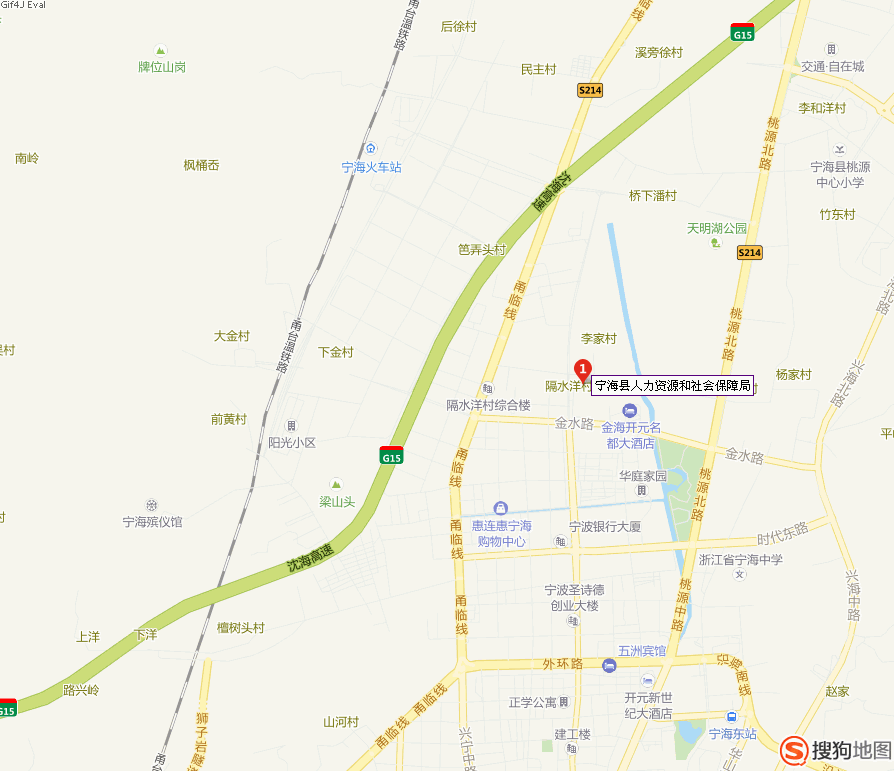 